Приложение №1к Административномурегламенту осуществления муниципальногоземельного контроля на территориимуниципального образования «Смидовичское городское поселение»ПЛАНПРОВЕРОК ФИЗИЧЕСКИХ ЛИЦ НА _______ ГОДАдминистрация Смидовичского городского поселенияПриложение №2к Административному регламенту осуществления         муниципальногоземельного контроля на территориимуниципального образования «Смидовичское городское поселение»АдминистрацияСмидовичского городского поселенияРАСПОРЯЖЕНИЕ___________ года                                                                                              № ___П. СмидовичО проведении плановой выезднойпроверки соблюденияземельного законодательстваПровести проверку в отношении: _________________________________.Место нахождения: ____________________________________________.Назначить лицом, уполномоченным на проведение проверки: ____________________ Администрации Смидовичского городского поселения ______________________________.Привлечь к проведению проверки в качестве экспертов, представителей экспертных организаций следующих лиц: не привлекаются.Установить, что настоящая проверка проводится с целью обеспечениясоблюдения земельного законодательства  и в соответствии с планом проверок, утвержденным  главой Администрации Смидовичского городского поселения.Задачами настоящей  проверки являются: проверка соблюдения     земельного законодательства на земельном участке по адресу: _____________________________________________________.Предметом настоящей проверки является: проверка соблюдения требований, установленных муниципальными правовыми актами.Срок проведения проверки: ___ рабочих дней.К проведению проверки приступитьПроверку окончить не позднееПравовые основания проведения проверки: ст. 72 Земельного кодекса РФ, Положение о государственном земельном надзоре, утвержденное постановлением Правительства РФ от 02.01.2015 г. № 1, Федеральный закон от 26.12.2008 № 294-ФЗ «О защите прав юридических лиц и индивидуальных предпринимателей при осуществлении государственного контроля (надзора) и муниципального контроля»; В процессе проверки провести следующие мероприятия по контролю, необходимые для достижения целей и задач проведения проверки: проверить наличие правоустанавливающих документов на землю, самовольной уступки права пользования землей, установить соответствие фактического использования земельного участка по целевому назначению, использование земельного участка в установленные законом сроки, обмер земельного участка, провести съемку земельного участка и составить фото таблицу.Перечень административных регламентов по осуществлению государственного контроля (надзора), осуществлению муниципального контроля (при их наличии): Административный регламент осуществления муниципального земельного контроля на территории муниципального образования «Смидовичское городское поселение» утвержденный Постановлением Администрации Смидовичского городского поселения Перечень документов, представление которых физическим лицом необходимо для достижения целей и задач проведения проверки: Договор(ы) аренды (субаренды), мены, залога, купли-продажи, или другие документы, послужившие основанием возникновения права; свидетельство(а) о государственной регистрации права на земельный участок и объекты капитального строительства расположенные на проверяемом земельном участке; выписка из ПЗЗ (при наличии); кадастровая выписка о земельном участке (при наличии); кадастровый(е) паспорт(а) на объект(ы) капитального строительства (при наличии); документ удостоверяющий личность; доверенность или приказ (если интересы представляет доверенное (уполномоченное) лицо).Глава администрацииГородского поселения                                     Приложение №3к Административномурегламенту осуществления муниципальногоземельного контроля на территориимуниципального образования «Смидовичское городское поселение»(время составления акта)АКТ ПРОВЕРКИ
органом государственного контроля (надзора),органом муниципального контроля  физического лицаНа основании: Распоряжения о проведении внеплановой выездной проверки соблюдения земельного законодательства от _________ № ____ , изданного главой Администрации Смидовичского городского поселения ____________, с целью соблюдения гражданами земельного законодательства на территории муниципального образования «Смидовичское городское поселение» в соответствии с планомпроверок.____________________________________________________________________________(вид документа с указанием реквизитов (номер, дата), фамилии, имени, отчества (в случае, если имеется), должность руководителя, заместителя руководителя органа государственного контроля (надзора), органа муниципального контроля, издавшего распоряжение или приказ о проведении проверки)была проведена плановая выездная проверка в отношении:____________________________________________________________ (полное и (в случае, если имеется) сокращенное наименование, в том числе фирменное наименование юридического лица, фамилия, имя и (в случае, если имеется) отчество индивидуального предпринимателя, гражданина)Общая продолжительность проверки: ____ _______________ _____________________________                                                                                              (рабочих дней/часов)Акт составлен: ОУИ Администрации Смидовичского городского поселения(наименование органа государственного контроля (надзора) или органа муниципального контроля)С копией распоряжения/приказа о проведении проверки ознакомлен:(заполняется при проведении выездной проверки)____________________________________________________________(фамилии, имена, отчества (в случае, если имеется), подпись, дата, время)Дата и номер решения прокурора (его заместителя) о согласовании проведения проверки:————(заполняется в случае проведения внеплановой проверки субъекта малого или среднего предпринимательства)Лицо(а), проводившее проверку:    ________________________ — (фамилия, имя, отчество (в случае, если имеется), должность должностного лица (должностных лиц), проводившего(их) проверку; в случае привлечения к участию к проверке экспертов, экспертных организаций указывается (фамилии, имена, отчества (в случае, если имеется), должности экспертов и/или наименование экспертных организаций)При проведении проверки присутствовали:____________________________________________(фамилия, имя, отчество (в случае, если имеется), должность руководителя, иного должностного лица (должностных лиц) или уполномоченного представителя юридического лица, уполномоченного представителя индивидуального предпринимателя, гражданина, присутствовавших при проведении мероприятий по проверке)В ходе проведения проверки:_______________________________________________       __    выявлены нарушения обязательных требований или требований, установленных муниципальными правовыми актами: —————————————————————————(с указанием характера нарушений; лиц, допустивших нарушения)—     выявлены несоответствия сведений, содержащихся в уведомлении о начале осуществления отдельных видов предпринимательской деятельности, обязательным требованиям (с указанием положений (нормативных) правовых актов):———————————————————————-—     выявлены факты невыполнения предписаний органов государственного контроля (надзора), органов муниципального контроля (с указанием реквизитов выданных предписаний): ————-—                 нарушений не выявлено: ———————————————————————————Прилагаемые документы: ________________________________________________________Подписи лиц, проводивших проверку:  __________________________________________________С актом проверки ознакомлен(а), копию акта со всеми приложениями получил(а):__________________________________________________________________________________(фамилия, имя, отчество (в случае, если имеется), должность руководителя, иного должностного лица или уполномоченного представителя юридического лица, индивидуального предпринимателя, его уполномоченного представителя, гражданина)Пометка об отказе ознакомления с актом проверки:  ______________________________________(подпись уполномоченного должностного лица (лиц), проводившего проверку)Приложение №4к Административномурегламенту осуществления муниципальногоземельного контроля на территориимуниципального образования «Смидовичское городское поселение»Блок-схема(при проведении внеплановых проверок)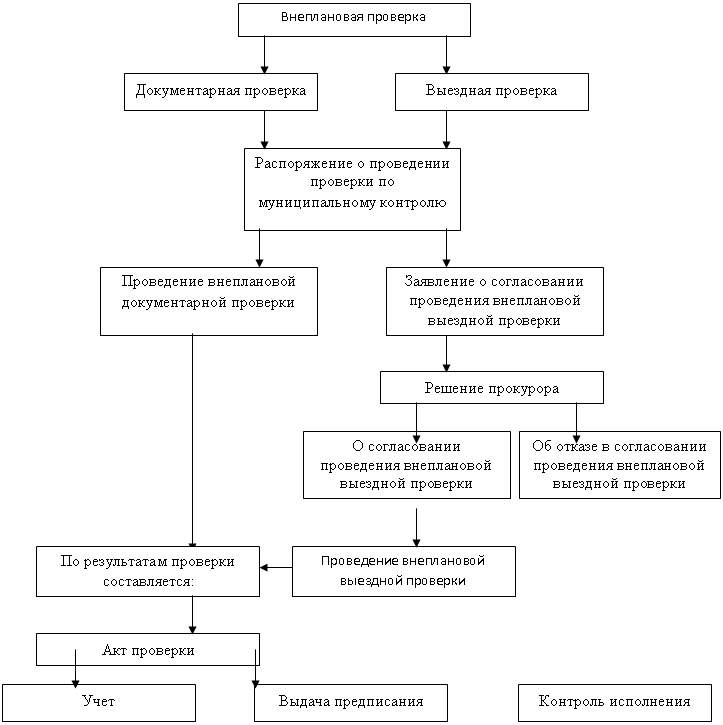 № п/пФамилия, Имя, Отчество физического лица, в отношении  которого планируется провести проверкуНазвание поселенияМесто жительства (регистрация по паспорту )Объект проверки (адрес расположения земельного участка, кадастровый номер)Срок проведения плановой проверкиЦель и основание проведения плановой проверкиОтветственный за проведения проверки (Ф.И.О. )1с “”20г. “”20г.п. Смидович,          “”20г.(место составления акта)(дата составления акта)(дата составления акта)(дата составления акта)(дата составления акта)(дата составления акта)(дата составления акта)№“”20г. по адресу/адресам:(место проведения проверки)“”20г.(подпись)